МИНИСТЕРСТВО ПРОСВЕЩЕНИЯ РОССИЙСКОЙ ФЕДЕРАЦИИ‌Муниципальное бюджетное общеобразовательное учреждение Степановская средняя общеобразовательная школа Ташлинского района Оренбургской области‌‌ ‌‌​‌РАБОЧАЯ ПРОГРАММАэлективного курса по русскому языку «Трудные вопросы орфографии"7 класс​с. Степановка‌ 2023‌​Пояснительная записка   Данный элективный курс является дополнением к основному курсу русского языка  и предназначен  для учащихся 7 классов. Государственный образовательный стандарт предполагает получение учащимися данной возрастной категории  устойчивых знаний в области фонетики, лексики, словообразования, морфологии и, конечно же, орфографии. Зачастую же в практике наблюдается, что орфографические навыки детьми 13-14- летнего возраста, в условиях современной действительности, усваиваются слабо. Проблема отсутствия «языкового чутья» сопровождает современного школьника вплоть до выпускных классов. Именно это заставляет учителей вновь и вновь обращаться к методикам, направленным на развитие навыков орфографической «зоркости».   Данный курс предлагает решить эту проблему через систему морфемико - словообразовательных упражнений.  Изучение словообразования является благодатным материалом для решения задач развития мышления учащихся, и задача учителя состоит в том, чтобы полнее использовать эти возможности при обучении детей. Задача данного курса - не только вооружить ученика определённым багажом знаний, но и  научить самостоятельно приобретать знания, развивать умения, навыки.     Методика изучения словообразования как основы формирования орфографических навыков и развития мышления предполагает знакомство со словообразовательными гнездами и лексическим значением входящих в них слов, знакомство с морфемами и их морфами: корнем, суффиксом, приставкой, изучение фонемо - буквенного состава морфемы, наблюдение над возможным позиционными и непозиционными чередованиями при словоизменении и словообразовании.       В рамках данного курса целесообразно обратиться к вопросу систематизации морфем (смыслообразующих и формообразующих). Особый раздел курса, конечно же, должен быть посвящен окончанию и правописанию окончаний различных частей речи.     Работа по созданию «банка морфем» помогает решить  проблему усовершенствования орфографических навыков учащихся. В практике учителей возможна следующая система работы по созданию «банка морфем».1.Введение морфем в память.2.Выделение морфемы в словоформах.3.Выделение морфем в производных словах.4.Упражнения по словообразованию.5.Включение изученных морфем в систему попутного повторения. Программа разработана на основе следующих документов:•	Приказ Министерства просвещения Российской Федерации от 18.05.2023№ 370 «Об утверждении федеральной образовательной программы основного общего образования» (Зарегистрирован Минюстом России 12.07.2023 № 74223).•	ООП   МБОУ   Степановская  СОШ•	Учебный   план Шестаковского филиала   МБОУ  Степановская СОШ                                                                                                                        Цель  курса – прокомментировать ряд орфографических правил, расширяя, углубляя и систематизируя информацию, полученную ранее, для  отработки орфографической зоркости. Изучение данного элективного курса направлено на достижение следующих задач:• формирование представления о русском языке как целостной      структуре, овладение основными приемами самоконтроля и самоанализа;• развитие и совершенствование информационных умений и навыков, навыков самоорганизации и саморазвития, готовности к осознанному выбору профиля обучения, познавательного интереса к родному языку;• углубление знаний о языке как развивающейся системе, языковой норме;• овладение умениями оценивать языковые явления и факты с точки зрения нормативности;• применение полученных знаний и умений в собственной практической деятельности;• совершенствование логического мышления, аналитических навыков.Планируемые результаты изучения учебного курсаУченик должен уметь отличать самостоятельные части речи от служебных . знать общие принципы слитных, полуслитных (дефисных) и раздельных написаний.Употребление букв «е» («ё») и «о» после шипящих. Правописание одного и двух «н» в словах. Употребление и правописание частиц НЕ и НИ. Выбирать гласные после шипящих и «ц». Употребление букв «е» и «э» в различных позициях. Функции Ъ и Ь знаков. отличать самостоятельные части речи от служебных; уметь писать сочинение-рассуждение на лингвистичекую и морально-этическую темы.Уметь отличать сложное предложение от простого, правильно расставлять знаки препинания в сложносочиненном предложении и сложноподчиненном предложении; отличать сложносочиненное предложение от сложноподчиненного предложения.Содержание1.Понятие о смыслообразующих и формообразующих морфемах.(1)2.Корень как основная морфема слова.(11)Классификация корневых морфем.Правописание корней с безударной гласной, проверяемой ударением. Правописание корней с безударной гласной, не проверяемой ударением.Классификация и правописание корней с чередующимися гласными. Правописание корней с чередующимися гласными, зависящими от ударения (-гор-, -клон-, -твор-, -зар-). Правописание корней с чередующимися гласными, зависящими от корневых согласных. (-лаг-, -раст-, -скоч-). Правописание корней с чередующимися гласными, зависящими от суффикса А (-бер- и аналогичные , -кос-). Правописание корней с чередующимися гласными, зависящими от значения слов (-ровн-, -плов-, -мок-).Правописание корней с сомнительными согласными. Оглушение согласных. Ассимиляция согласных. Чередование согласных в корнях слов.Правописание корней с непроверяемыми согласными. Удвоенные согласные в корнях слов.3.Правописание приставок.(9) Классификация приставок (смыслообразующие и формообразующие; приставки с традиционным написанием, приставки с позиционным написанием; приставки с написанием, зависящие от смысла слова). Приставки с традиционным написанием .Приставки с позиционным написанием.Правописание приставок пре, при-; пра-, про-; раз/с-, роз/с-.Правописание разделительных Ъ и Ь знаков. Буква Ы после приставок.4.Понятие о суффиксе.(7) Классификация суффиксов (смыслообразующие и формообразующие; суффиксы различных частей речи).Правописание суффиксов существительных.Правописание суффиксов прилагательных.Правописание суффиксов глаголов.Правописание суффиксов причастий.Правописание суффиксов  деепричастий и наречий.5. Понятие об окончании.(4)Правописание окончаний имен существительных.Правописание окончаний имен прилагательных и причастий.Правописание окончаний глаголов.Орфография (3) И-Ы после Ц в разных частях слова.О-Ё после шипящих в разных частях слова. Ученик научится:отличать самостоятельные части речи от служебных . Общие принципы слитных, полуслитных (дефисных) и раздельных написаний.Употребление букв «е» («ё») и «о» после шипящих. Правописание одного и двух «н» в словах. Употребление и правописание частиц НЕ и НИ. Выбирать гласные после шипящих и «ц». Употребление букв «е» и «э» в различных позициях. Функции Ъ и Ь знаков.Ученик получит возможность: писать сочинение на лингвистическую темуТематическое планирование Календарное планированиеРАССМОТРЕНОНа педагогическом советеПротокол № 14от «30» августа 2023 г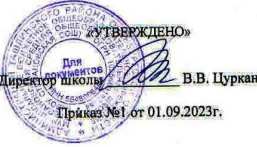 РазделКоличество часовконтрольныеСмыслообразующие и формообразующие морфемы1Корень как основная морфема слова111Правописание приставок91Понятие о суффиксе71Понятие об окончании41Орфография31Итог355№ДатаТема занятияСмыслообразующие и формообразующие морфемы(1)1.Понятие о смыслообразующих и формообразующих морфемах.Корень как основная морфема слова (11)2.Корень как основная морфема слова. Классификация корневых морфем.3.Правописание корней с безударной гласной, проверяемой ударением.4.Правописание корней с безударной гласной, не проверяемой ударением.5.Классификация и правописание корней с чередующимися гласными.6.Правописание корней с чередующимися гласными, зависящими от ударения (-гор-, -клон-, -твор-, -зар-).7.Правописание корней с чередующимися гласными, зависящими от корневых согласных (-лаг-, -раст-, -скоч-).8.Правописание корней с чередующимися гласными, зависящими от суффикса А  (-бер- и аналогичные , -кос-).9.Правописание корней с чередующимися гласными, зависящими от значения слов (-ровн-, -плов-, -мок-).10.Правописание корней с сомнительными согласными. Оглушение согласных. Ассимиляция согласных. Чередование согласных в корнях слов.11.Правописание корней с непроверяемыми согласными. Удвоенные согласные в корнях слов.12.Контрольная работа на тему: «Правописание корней».Правописание приставок(9)13.Правописание приставок. Классификация приставок (смыслообразующие и формообразующие; приставки с традиционным написанием, приставки с позиционным написанием; приставки с написанием, зависящие от смысла слова).14.Приставки с традиционным написанием.15.Приставки с позиционным написанием.16.Правописание приставок пре, при-; пра-, про-; раз/с-, роз/с-.17.Правописание приставок пре, при-; пра-, про-; раз/с-, роз/с-.18.Самостоятельная работа.19.Правописание разделительных Ъ и Ь знаков.20.Правописание разделительных Ъ и Ь знаков. Буква Ы после приставок.21Контрольная работа.Понятие о суффиксе(7)22.Понятие о суффиксе. Классификация суффиксов (смыслообразующие и формообразующие; суффиксы различных частей речи).23.Правописание суффиксов существительных.24.Правописание суффиксов прилагательных.25.Правописание суффиксов глаголов.26.Правописание суффиксов причастий.27.Правописание суффиксов причастий.28Правописание суффиксов  деепричастий и наречий. Самостоятельная работа.Понятие об окончании(4)29Понятие об окончании. Правописание окончаний имен существительных.30.Правописание окончаний имен прилагательных и причастий.31.Правописание окончаний глаголов.32.Правописание окончаний глаголов.Орфография (3)33.И-Ы после Ц в разных частях слова.34.О-Ё после шипящих в разных частях слова.35.Итоговая контрольная работа.